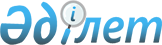 Сайрам ауданының аумағында сайлау учаскелерін құру туралы
					
			Күшін жойған
			
			
		
					Оңтүстік Қазақстан облысы Сайрам ауданы әкімінің 2015 жылғы 10 тамыздағы № 19 шешімі. Оңтүстік Қазақстан облысының Әділет департаментінде 2015 жылғы 7 қыркүйекте № 3331 болып тіркелді. Күші жойылды - Түркістан облысы Сайрам ауданы әкiмiнiң 2018 жылғы 15 қарашадағы № 21 шешімімен
      Ескерту. Күші жойылды - Түркістан облысы Сайрам ауданы әкiмiнiң 15.11.2018 № 21 шешiмiмен (алғашқы ресми жарияланған күнінен кейін күнтізбелік он күн өткен соң қолданысқа енгізіледі).
      "Қазақстан Республикасындағы сайлау туралы" Қазақстан Республикасының 1995 жылғы 28 қыркүйектегі Конституциялық Заңының  23-бабының 1 тармағына және "Қазақстан Республикасындағы жергілікті мемлекеттік басқару және өзін-өзі басқару туралы" Қазақстан Республикасының 2001 жылғы 23 қаңтардағы Заңының 33 бабының  2 тармағына сәйкес Сайрам ауданы әкімі ШЕШІМ ҚАБЫЛДАДЫ:
      1. Сайрам ауданының аумағындағы сайлау учаскелері осы шешімнің қосымшасына сәйкес құрылсын.
      2. Сайрам ауданы әкімінің 26 ақпан 2015 жылғы № 5 "Сайрам ауданының аумағында сайлау учаскелерін құру туралы" (Нормативтік құқықтық актілерді тіркеу тізілімінде № 3063 тіркелген, 3 наурыз 2015 жылы "Мәртөбе" газетінде жарияланған)  шешімнің күші жойылды деп танылсын.
      3. Осы шешімнің орындалуын бақылау аудан әкімі аппаратының басшысы Б.Тұрғынбековке жүктелсін.
      4. Осы шешім оның алғашқы ресми жарияланған күнінен бастап қолданысқа енгізіледі.
      Сайрам аудандық аумақтық
      сайлау комиссиясының
      төрағасы Т.Керимбеков
      "10" тамыз 2015 жыл Сайрам ауданының аумағындағы сайлау учаскелері
      Ескерту. Қосымша жаңа редакцияда - Оңтүстiк Қазақстан облысы Сайрам ауданы әкiмiнiң 30.11.2015 № 21 шешiмiмен (алғашқы ресми жарияланған күнiнен бастап қолданысқа енгiзiледi).
      № 578 сайлау учаскесі
      Орталығы: Ақбұлақ ауылдық округі, Ақбұлақ ауылы, Ә.Құрмантаев көшесі нөмірсіз, № 18 Әбдібай Құрмантаев атындағы жалпы орта мектебінің ғимараты.
      Шекарасы: Ақбұлақ ауылы толығымен.
      № 581 сайлау учаскесі
      Орталығы: Арыс ауылдық округі, Қожақорған ауылы, Ш.Уәлиханов көшесі нөмірсіз, № 12 Т.Рустемов атындағы мектеп-гимназиясының ғимараты.
      Шекарасы: Қожақорған ауылы толығымен.
      № 582 сайлау учаскесі
      Орталығы: Арыс ауылдық округі, Нұржанқорған ауылы, Инклап көшесі нөмірсіз, № 62 М.Анартаев атындағы негізгі орта мектебінің ғимараты.
      Шекарасы: Нұржанқорған ауылы толығымен.
      № 587 сайлау учаскесі
      Орталығы: Ақсукент ауылдық округі, Чапаев ауылы, Мавланов көшесі нөмірсіз, Айша бибі атындағы негізгі орта мектебінің ғимараты. 
      Шекарасы: Чапаев ауылы, Мавланов, А.Батыр, Ұлуқбек, Б.Садықов, Құрманғазы, Юлдашев, Әл-Бұхари, Туғанбеков, Қажымұқан, Әл-Термези, Мукуми, Гуллик, Навои, Хамза, Қадири көшелері толығымен, С.Рахимов көшесі жұп жағы № 2-72 үйлер, Қыстаубаев көшесі жұп жағы № 76-142 үйлер, Ибн Сина көшесі № 1-36 үйлер.
      № 588 сайлау учаскесі
      Орталығы: Ақсукент ауылдық округі, Ақсу ауылы, Б.Қыстаубаев көшесі № 5 үй, № 47 жалпы орта мектебінің ғимараты.
      Шекарасы: Ақсу ауылы, Райымбеков, Зеленая, Оразалиев, Зайнуддинов, Күрбенов, Жанаров, Асылбеков көшелері және Райымбеков тұйығы толығымен, Қыстаубаев көшесі жұп жағы № 2-74 үйлер, тақ жағы № 1-131 үйлер, Махмудов көшесі тақ жағы № 21-115 үйлер, жұп жағы № 22-104 үйлер, Момышұлы көшесі жұп жағы № 56-142 үйлер, Ибн Сина көшесі № 37-56 үйлер.
      № 589 сайлау учаскесі
      Орталығы: Ақсукент ауылдық округі, Ақсу ауылы, Б.Момышұлы көшесі № 50 үй, М.Мақатаев атындағы жалпы орта мектебінің ғимараты. 
      Шекарасы: Ақсу ауылы, Әйтеке би, Чернышевский, Аханов, Рүстемов, Бабин көшелері толығымен, Жібек-жолы даңғылы жұп жағы № 2-52 үйлер, Пратов көшесі № 1-44 үйлер, Абылайхан көшесі тақ жағы № 1-51 үйлер, Б.Момышұлы көшесі № 1-55 үйлер, Жұмабеков көшесі № 1-19 үйлер, Махмудов көшесі № 1-20 үйлер, Абай көшесі № 1-32 үйлер.
      № 590 сайлау учаскесі
      Орталығы: Ақсукент ауылдық округі, Ақсу ауылы, Абылайхан көшесі № 71 үй, Қ.Жандарбеков атындағы аудандық мәдениет үйінің ғимараты. 
      Шекарасы: Ақсу ауылы, Амангелді, Мұсалиев, Жандарбеков, Саттарханов, Қожанов, Байтұрсынов, Вишневецкий көшелері толығымен, Жібек-жолы даңғылы тақ жағы толығымен, жұп жағы № 54-198 үйлер, Абылайхан көшесі № 68-180а үйлер, тақ жағы № 81-251 үйлер, Қонаев көшесі № 1-52 үйлер, Абай көшесі № 33-152 үйлер.
      № 591 сайлау учаскесі
      Орталығы: Ақсукент ауылдық округі, Ақсу ауылы, Абылайхан көшесі № 56 үй, Оқу өндірістік комбинатының ғимараты.
      Шекарасы: Ақсу ауылы, Төлеби, Домалақ ана, З.Хусанов, Бекет Батыр, Нұрпеисова көшелері және Теміржол, Пратов тұйықтары толығымен, Абылайхан көшесі жұп жағы № 2-56 үйлер, Қазыбек би көшесі тақ жағы № 1-73 үйлер, жұп жағы № 2-66 үйлер, Пратов көшесінің тақ жағы № 45-121 үйлер, жұп жағы № 46-122 үйлер, Жұмабеков көшесі тақ жағы № 21-67 үйлер, жұп жағы 20-82 үйлер.
      № 592 сайлау учаскесі
      Орталығы: Ақсукент ауылдық округі, Ақсу ауылы, Иманалиев көшесі нөмірсіз, № 7 Бабыр атындағы жалпы орта мектебінің ғимараты.
      Шекарасы: Ақсу ауылы, Иманалиев-І, Иманалиев-ІІ, Махажанов, М.Шоқай, Бабашева, Төлеұлы-І, Төлеұлы-ІІ, Нұртан қажы көшелері және Базар тұйығы толығымен, Пратов көшесі тақ жағы № 123-189 үйлер, жұп жағы № 124-190 үйлер, Қазыбек би көшесі тақ жағы № 75-105 үйлер, жұп жағы № 68-98 үйлер, Жұмабеков көшесі тақ жағы № 69-121 үйлер, жұп жағы № 84-122 үйлер, Спатаев көшесі № 1-106 үйлер, Қонаев көшесі тақ жағы № 51-75 үйлер, жұп жағы № 52а-74 үйлер.
      № 593 сайлау учаскесі
      Орталығы: Ақсукент ауылдық округі, Ақсу ауылы, Сұраншы Батыр көшесі нөмірсіз, № 97 жалпы орта мектебінің ғимараты.
      Шекарасы: Ақсу ауылы, Жамбыл, Беспаев, Бигелді, Әубәкіров, Ходжаев, Далбеков, Ералиев, Панфилов, Бимурзаев, Туристер, Орталық, Маликов, Пошта, Геолог, Рыскулов, Новая, Геофизик, Гүлдер, Сатпаев, Қалдаяқов көшелері және Тау өткелі толығымен, Сұраншы Батыр көшесі тақ жағы № 77-117 үйлер, жұп жағы № 40-58 үйлер.
      № 594 сайлау учаскесі
      Орталығы: Ақсукент ауылдық округі, Ақсу ауылы, Рудаки көшесі № 40г үй, № 93 Абылай хан атындағы жалпы орта мектебінің ғимараты.
      Шекарасы: Ақсу ауылы, Бидайшы, Әуезов, Сейфуллин, Фуркат, Жангелдин, Ғ.Мұратбаев, Жандосов, Яссауи, Наурыз, Алтынайұлы, Есембеков, Энергетик, Наметов, Рыскулбеков, Өз-Түрік, Күн шуақ, Уалиханов көшелері толығымен, Қарабұлақ тас жолы толығымен, Сұраншы Батыр көшесі тақ жағы № 1-75 үйлер, жұп жағы № 2-38 үйлер, Сұраншы Батыр көшесі № 1, 3, 5, 7, 9, 11, 13, 15, 17, 19, 21, 23, 25, 27, 29 көппәтерлік үйлер, Б.Шолақ көшесі тақ жағы № 1-89 үйлер, жұп жағы № 2-56 үйлер, Рудаки көшесі № 76-112 үйлер, М.Жалил көшесі тақ жағы № 109-119 үйлер, жұп жағы № 104-118 үйлер.
      № 595 сайлау учаскесі
      Орталығы: Ақсукент ауылдық округі, Ақсу ауылы, Сұраншы Батыр көшесі нөмірсіз, № 94 жалпы орта мектебінің ғимараты.
      Шекарасы: Ақсу ауылы, Сұраншы Батыр көшесі № 4, 6, 8, 10, 12, 16, 18, 26, 28, 30, 32, 34, 36, 38, 40, 42, 44, 46, 48, 50, 52, 54, 58 көппәтерлік үйлер, Құрылысшы көшесі № 2, 4, 6, 8, 10 көппәтерлік үйлер, Қарабұлақ тас жолы № 2, 4, 6 көппәтерлік үйлер.
      № 596 сайлау учаскесі
      Орталығы: Ақсукент ауылдық округі, Ақсу ауылы Шахабиддин көшесі нөмірсіз, № 82 Б.Наметов атындағы негізгі орта мектебінің ғимараты.
      Шекарасы: Ақсу ауылы, Тлендиев, Абдуллаев, Баластный карьер, Шахабиддин, Котовский, Асқаров, Зиябеков көшелері және Абдуллаев, Зиябеков тұйықтары толығымен, Шахабиддин көшесі № 69, 71, 73 көппәтерлік үйлер, Асқаров көшесі № 49, 51 көппәтерлік үйлер.
      № 597 сайлау учаскесі
      Орталығы: Ақсукент ауылдық округі, Манкент ауылы, Құрбанов көшесі нөмірсіз, № 61 Титов атындағы негізгі орта мектебінің ғимараты.
      Шекарасы: Манкент ауылы, Молдагулова, Маметова, Беруни, Алимжан, Интернационал, Шаймерденов, Құрбанов, Әл-Фараби, Желтоқсан, Оспанов, Бабур, Ә.Темір, Төле би, Заречная, Дачная, Мұнай базасы көшелері толығымен, М.Жалил көшесі тақ жағы № 1-107, жұп жағы № 2-102, Рудаки көшесі тақ жағы № 1-75 үйлер, жұп жағы № 2-74 үйлер, Б.Шолақ көшесі тақ жағы № 91-125 үйлер, жұп жағы № 58-96 үйлер. 
      № 987 сайлау учаскесі
      Орталығы: Ақсукент ауылдық округі, Ақсу ауылы, Жібек-жолы даңғылы нөмірсіз, Сайрам аудандық ішкі істер басқармасының ғимараты.
      Шекарасы: Сайрам аудандық ішкі істер басқармасының уақытша ұстау изоляторы.
      № 1010 сайлау учаскесі
      Орталығы: Ақсукент ауылдық округі, Ақсу ауылы, Қыстаубаев көшесі нөмірсіз, "Ақсукент" Сайрам аудандық орталық ауруханасының ғимараты.
      Шекарасы: "Ақсукент" Сайрам аудандық орталық ауруханасы.
      № 1040 сайлау учаскесі
      Орталығы: Ақсукент ауылдық округі, Ақсу ауылы, Қарабұлақ тас жолы нөмірсіз, Сайрам аудандық туберкулезге қарсы диспансерінің ғимараты.
      Шекарасы: Сайрам аудандық туберкулезге қарсы диспансері
      № 601 сайлау учаскесі
      Орталығы: Жібек-жолы ауылдық округі, Жібек-жолы ауылы, Жеңіс көшесі нөмірсіз, А.Бөкейхан атындағы жалпы орта мектебінің ғимараты.
      Шекарасы: Жібек-жолы ауылы толығымен.
      № 1041 сайлау учаскесі
      Орталығы: Жібек-жолы ауылдық округі, Сиқым ауылы, Мұсабеков көшесі № 23г үй, № 47 Амангелді атындағы жалпы орта мектебінің ғимараты.
      Шекарасы: Сиқым ауылы толығымен.
      № 1042 сайлау учаскесі
      Орталығы: Жібек-жолы ауылдық округі, Машат ауылы, Школьнная көшесі № 3а үй, № 80 "Машат" негізгі орта мектебі" ғимараты.
      Шекарасы: Машат ауылы толығымен.
      № 606 сайлау учаскесі
      Орталығы: Қайнарбұлақ ауылдық округі, Құрлық ауылы, Жұмабаев көшесі нөмірсіз, № 51 Жүнісбек Қауалов атындағы жалпы орта мектебінің ғимараты.
      Шекарасы: Құрлық ауылы толығымен.
      № 607 сайлау учаскесі
      Орталығы: Қайнарбұлақ ауылдық округі, Шіркін ауылы, Т.Әлжанов көшесі № 22 үй, № 52 Мұстафа Өзтүрік атындағы жалпы орта мектебінің ғимараты.
      Шекарасы: Шіркін ауылы толығымен.
      № 608 сайлау учаскесі
      Орталығы: Қайнарбұлақ ауылдық округі, Әсіларық ауылы, Б.Момышұлы көшесі № 12 үй, № 49 Ш.Уәлиханов атындағы жалпы орта мектебінің ғимараты.
      Шекарасы: Әсіларық ауылы толығымен.
      № 609 сайлау учаскесі
      Орталығы: Қайнарбұлақ ауылдық округі, Қасымбек датқа ауылы, С.Сарманов көшесі нөмірсіз үй, № 29 Керім Тленшин атындағы жалпы орта мектебінің ғимараты.
      Шекарасы: Қасымбек датқа ауылы, У.Сағындықұлы, Буря Роза, М.Мүтәлі, С.Сейфуллин, С.Сарманов, Қ.Сатбаев, Т.Тоқтаров, Ө.Әшіров, Қ.Жандарбеков, О.Жандосов, Құрманғазы, А.Мәліков, А.Иманов, Абай, Т.Рысқұлов, Қ.Мұсаев, Төле би, А.Бекболатов, М.Рысалды, М.Рәсілов, Ш.Уәлиханов, Б.Майлин көшелері толығымен.
      № 611 сайлау учаскесі
      Орталығы: Қайнарбұлақ ауылдық округі, Таскешу ауылы, Ә.Молдағұлова көшесі № 15 үй, № 50 Н.Тілендиев атындағы жалпы орта мектебінің ғимараты.
      Шекарасы: Таскешу ауылы толығымен.
      № 612 сайлау учаскесі
      Орталығы: Қайнарбұлақ ауылдық округі, Сарыарық ауылы, Ы.Шалабаев көшесі нөмірсіз, № 72 Қ.Әдебеков атындағы шағын жинақты негізгі орта мектебінің ғимараты.
      Шекарасы: Сарыарық ауылы толығымен.
      № 613 сайлау учаскесі
      Орталығы: Қайнарбұлақ ауылдық округі, Қасымбек датқа ауылы, А.Зияев көшесі № 28 үй, № 67 "Көмешбұлақ" жалпы орта мектебінің ғимараты.
      Шекарасы: Тоған ауылы толығымен, Қасымбек датқа ауылы, С.Мұқанов, Ж.Дүйсебайұлы, А.Зияев, К.Тленшин, Жаңақұрылыс-1, Жаңақұрылыс-2 көшелері толығымен.
      № 1043 сайлау учаскесі
      Орталығы: Қайнарбұлақ ауылдық округі, Ошақты ауылы, Жаңақұрылыс көшесі нөмірсіз, Құрманғазы атындағы шағын жинақы жалпы орта мектебінің ғимараты
      Шекарасы: Ошақты ауылы толығымен.
      № 614 сайлау учаскесі
      Орталығы: Қарабұлақ ауылдық округі, Қарабұлақ ауылы, Махмуд баба көшесі № 38 үй, № 42 Фуркат атындағы жалпы орта мектебінің ғимараты.
      Шекарасы: Қарабұлақ ауылы, Жұмысшы, А.Яассауи, А.Низамов көшелері толығымен, Махмуд баба көшесі № 1-143 үйлер, Науаи көшесі № 73-143 үйлер.
      № 615 сайлау учаскесі
      Орталығы: Қарабұлақ ауылдық округі, Қарабұлақ ауылы, Далабазар көшесі № 18 үй, № 25 Қонаев атындағы кәсіптік колледжінің ғимараты.
      Шекарасы: Қарабұлақ ауылы, Ашбұлақ, Тәуелсіздіктің 10 жылдығы, Элтай баба, Жаңақұрылыс, Палуан ата, И.Юсупов, Сағынтаев, Ю.Халтаев көшелері толығымен, Далабазар көшесі № 1-58 үйлер.
      № 616 сайлау учаскесі
      Орталығы: Қарабұлақ ауылдық округі, Қарабұлақ ауылы, Сайрам қақпа көшесі № 91 үй, № 10 "Қарабұлақ" жалпы орта мектебінің ғимараты.
      Шекарасы: Қарабұлақ ауылы, Қайтпас, Гулистон, Ғ.Ғулом көшелері толығымен, А.Болыс көшесі № 43-94 үйлер, Сайрам қақпа көшесі тақ жағы № 1-140 үйлер, жұп жағы № 2-117 үйлер.
      № 617 сайлау учаскесі
      Орталығы: Қарабұлақ ауылдық округі, Қарабұлақ ауылы, Сейфуллин көшесі № 19 үй, № 41 Жамбыл атындағы жалпы орта мектебінің ғимараты.
      Шекарасы: Қарабұлақ ауылы, С.Рахимов, С.Сейфуллин, Алмазар, Достық көшелері толығымен, Шымкент қақпа көшесі № 1-71 үйлер, М.Әуезов көшесі № 37-67 үйлер, Жамбыл көшесі № 1-55 үйлер.
      № 618 сайлау учаскесі
      Орталығы: Қарабұлақ ауылдық округі, Қарабұлақ ауылы, А.Хоразмий көшесі нөмірсіз, № 101 жалпы орта мектебінің ғимараты.
      Шекарасы: Қарабұлақ ауылы, Хоразмий, Ибн Сина, Наурыз, Х.Олимжан көшелері толығымен, Шымкент қақпа көшесі № 72-145 үйлер, А.Болыс көшесі № 95-250 үйлер.
      № 619 сайлау учаскесі
      Орталығы: Қарабұлақ ауылдық округі, Қарабұлақ ауылы, Ахмаров көшесі № 82 үй, № 81 Ұлықбек атындағы негізгі орта мектебінің ғимараты.
      Шекарасы: Қарабұлақ ауылы, Ғайрат, Дзержинский, А.Убайдуллаев, Педогогическая көшелері толығымен, Жамбыл көшесі № 56-73 үйлер, М.Әуезов көшесі № 1-36 үйлер, Хамза көшесі № 1-17 үйлер, Ахмаров көшесі № 60-178 үйлер, Т.Рустемов көшесі № 46-59 үйлер.
      № 620 сайлау учаскесі
      Орталығы: Қарабұлақ ауылдық округі, Қарабұлақ ауылы, Мукимий көшесі № 20 үй, № 77 Хамза атындағы жалпы орта мектебінің ғимараты.
      Шекарасы: Қарабұлақ ауылы, А.Абдулла көшесі толығымен, Абай көшесі № 1-65 үйлер, Мукимий көшесі № 1-293 үйлер, Хамза көшесі № 44-174 үйлер.
      № 1008 сайлау учаскесі
      Орталығы: Қарабұлақ ауылдық округі, Қарабұлақ ауылы, Мирза баба көшесі нөмірсіз, № 100 жалпы орта мектебінің ғимараты.
      Шекарасы: Қарабұлақ ауылы, Мирза баба, А.Ахун, Янги абад, Бекнияз ата көшелері толығымен, Ахмаров көшесі № 179-292 үйлер, Мукимий көшесі № 294-307 үйлер.
      № 1044 сайлау учаскесі
      Орталығы: Қарабұлақ ауылдық округі, Қарабұлақ ауылы, Далабазар көшесі нөмірсіз, "Далабазар" негізгі орта мектебі" ғимараты.
      Шекарасы: Қарабұлақ ауылы, А.Икрамов көшесі толығымен, Далабазар көшесі № 59-240 үйлер.
      № 1045 сайлау учаскесі
      Орталығы: Қарабұлақ ауылдық округі, Қарабұлақ ауылы, Ахунбабаев көшесі нөмірсіз, № 92 "Ақсу" жалпы орта мектебінің ғимараты.
      Шекарасы: Қарабұлақ ауылы, Жастар, А.Темір, Ғ.Абдезов, Кадиркул ата, Ғ.Ташниязов, А.Абдурайымов көшелері толығымен, Махмуд баба көшесі № 144-182 үйлер, Абай көшесі № 66-80 үйлер, Науаи көшесі № 1-72 үйлер, Ахунбабаев көшесі № 43-156 үйлер.
      № 1046 сайлау учаскесі
      Орталығы: Қарабұлақ ауылдық округі, Қарабұлақ ауылы, Беруний көшесі № 2 үй, № 3 Хамза атындағы жалпы орта мектебінің ғимараты.
      Шекарасы: Қарабұлақ ауылы, Т.Холикулов, Л.Хаким, Беруни, Ұлықбек, А.Қахар, Жақорған көшелері толығымен, А.Болыс көшесі № 2-42 үйлер, Т.Рустемов көшесі № 1-44 үйлер, Ахрамов көшесі жұп жағы № 2-60 үйлер, тақ жағы № 1-13 үйлер, Ахунбабаев көшесі № 1-42 үйлер, Ахунбабаев өткелі № 1,2,3 үйлер.
      № 1047 сайлау учаскесі
      Орталығы: Қарабұлақ ауылдық округі, Қарабұлақ ауылы, Т.Садуллаев көшесі нөмірсіз, № 104 негізгі орта мектебінің ғимараты.
      Шекарасы: Қарабұлақ ауылы, Т.Садуллаев, Жаңақұрылыс көшелері толығымен, Сайрам қақпа көшесі жұп жағы № 118-148 үйлер, тақ жағы № 141-187 үйлер.
      № 1048 сайлау учаскесі
      Орталығы: Қарабұлақ ауылдық округі, Қарабұлақ ауылы, Элтай баба көшесі нөмірсіз, "Қарабұлақ" Сайрам аудандық ауруханасының ғимараты.
      Шекарасы: "Қарабұлақ" Сайрам аудандық ауруханасы.
      № 621 сайлау учаскесі
      Орталығы: Қарамұрт ауылдық округі, Қарамұрт ауылы, Х.Нигмаджанов көшесі № 113 үй, № 37 жалпы орта мектебінің ғимараты.
      Шекарасы: Қарамұрт ауылы, Х.Нигмаджанов, М.Шерметов көшелері толығымен.
      № 622 сайлау учаскесі
      Орталығы: Қарамұрт ауылдық округі, Қарамұрт ауылы, А.Моминжанов көшесі нөмірсіз, № 6 С.Киров атындағы жалпы орта мектебінің ғимараты.
      Шекарасы: Қарамұрт ауылы, А.Моминжанов, А.Сайипназаров, С.Юлдашев, А.Расулметова, Етти момо, Шайхзада, С.Мусаев, Ағайынды Полатовтар көшелері толығымен.
      № 623 сайлау учаскесі
      Орталығы: Қарамұрт ауылдық округі, Қарамұрт ауылы, Жамбыл көшесі нөмірсіз үй, № 56 Ю.Гагарин атындағы жалпы орта мектебінің ғимараты.
      Шекарасы: Қарамұрт ауылы, Жаныс баба, Жамбыл, Ш.Мирзалиев, Сайрам, М.Эштаев, Р.Досметов, Абай, Ф.Орынбаев, Т.Канглиев, Софиханов көшелері толығымен, М.Мухитдинов көшесі № 4-89 үйлер.
      № 624 сайлау учаскесі
      Орталығы: Қарамұрт ауылдық округі, Низамабад ауылы, Уста Хидир көшесі нөмірсіз, № 57 И.Панфилов атындағы жалпы орта мектебінің ғимараты.
      Шекарасы: Низамабад ауылы, Низамабад, Уста Хидир, Ф.Абдурахманов, С.Жораев, Р.Нематуллаев көшелері толығымен, М.Мухитдинов көшесі № 91-156 үйлер.
      № 625 сайлау учаскесі.
      Орталығы: Қарасу ауылдық округі, Қарасу ауылы, Жібек-Жолы көшесі № 104 үй, № 14 М.Сапарбаев атындағы жалпы орта мектебінің ғимараты. 
      Шекарасы: Қарасу ауылы, К.Байсейтов, Алатау, Сатпаев, Ескендір, Мирный, Комаров, Мичурин, Құрманғазы, Тургенбаев, Жамбыл, Молдағұлова, Ал-Фараби, Ибрагимов, Матросов, Бейсенбаев, Күн шуақ, Ақниет, Наурыз, Мереке, Құлагер, Б.Майлин көшелері толығымен, Жібек жолы көшесі № 113-268 үйлер. Жұбанов көшесі № 1-32 үйлер.
      № 626 сайлау учаскесі
      Орталығы: Қарасу ауылдық округі, Қарасу ауылы, Жібек-жолы көшесі № 102, № 83 А.Байтұрсынов атындағы жалпы орта мектебінің ғимараты.
      Шекарасы: Қарасу ауылы, Жандосов, Жангелдин, Абылайхан, Байтұрсынов, Маяковский, С.Головко, Сапарбаев, Панфилов, Саттарханов, Суворов, Рахимов, Фазаев, Сейфуллин, Оразалиев, Крупская, Ворошилов, Бірлік, Тұңғышбаев, Төле би, Иманов, Әуезов, Татимбет көшелері толығымен, Жібек-жолы көшесі № 1-110 үйлер.
      № 628 сайлау учаскесі
      Орталығы: Қарасу ауылдық округі, Ақбай ауылы, Хамза көшесі № 14-а үй, № 28 "Ақбай" жалпы орта мектебінің ғимараты.
      Шекарасы: Ақбай ауылы толығымен, Қарасу ауылы, Калинин, Шапағат, Арай, Ақтілек, Кеңдала, Жарастық, Қуаныш, Жастар, Мамыр, Салауат, Астана, Табиғат, Тәуелсіздік, Достар, Молшылық, Диірмен, Бидайшы, Отан, А.Асқаров көшелері толығымен, Жұбанов көшесі № 33-93 үйлер.
      № 1049 сайлау учаскесі
      Орталығы: Қарамұрт ауылдық округі, Карамурт ауылы, А.Моминжанов көшесі № 5 үй, "№ 1 мектеп-гимназия" ғимараты.
      Шекарасы: Қарамұрт ауылы, Гүлді, А.Новаий, Хамза, Мехнат, Ғ.Ғұлам көшелері толығымен.
      № 629 сайлау учаскесі.
      Орталығы: Қарасу ауылдық округі, Ынтымақ ауылы, Ы.Алтынсарин көшесі нөмірсіз, № 24 М.Махажанов атындағы жалпы орта мектебінің ғимараты.
      Шекарасы: Ынтымақ, Береке ауылдары толығымен.
      № 1009 сайлау учаскесі
      Орталығы: Қарасу ауылдық округі, Ақбастау ауылы, Е.Табиров көшесі № 83 үй, № 33 Н.Шойынбаев атындағы жалпы орта мектебінің ғимараты.
      Шекарасы: Ақбастау ауылы толығымен.
      № 1050 сайлау учаскесі.
      Орталығы: Қарасу ауылдық округі, Әйтеке би ауылы, Ш.Уалиханова көшесі нөмірсіз, № 68 Сырым Датұлы атындағы негізгі орта мектебінің ғимараты.
      Шекарасы: Әйтеке би ауылы толығымен.
      № 1051 сайлау учаскесі
      Орталығы: Қарасу ауылдық округі, Бескепе ауылы, Ә.Молдағұлова көшесі нөмірсіз, № 69 "Бес-Кепе"
      негізгі орта мектебі" ғимараты.
      Шекарасы: Бескепе, Жаңатұрмыс ауылдары толығымен
      № 633 сайлау учаскесі
      Орталығы: Құтарыс ауылдық округі, Құтарыс ауылы, Абай көшесі нөмірсіз, № 30 Ыбырай Алтынсарин атындағы жалпы орта мектебінің ғимараты.
      Шекарасы: Құтарыс ауылы толығымен.
      № 634 сайлау учаскесі
      Орталығы: Құтарыс ауылдық округі, Ақарыс ауылы, Тәжітаев көшесі нөмірсіз, № 31 Бәйдібек атындағы жалпы орта мектебінің ғимараты.
      Шекарасы: Ақарыс ауылы толығымен.
      № 982 сайлау учаскесі
      Орталығы: Құтарыс ауылдық округі, Оймауыт ауылы, Жамбыл көшесі нөмірсіз, Төле би атындағы шағын жинақты жалпы орта мектебінің ғимараты.
      Шекарасы: Оймауыт ауылы толығымен.
      № 1052 сайлау учаскесі
      Орталығы: Құтарыс ауылдық округі, Қызылжар ауылы, Б.Момышұлы көшесі нөмірсіз, "Қызыл жар" шағын жинақты бастауыш мектебі" ғимараты.
      Шекарасы: Қызыл жар ауылы толығымен.
      № 635 сайлау учаскесі
      Орталығы: Көлкент ауылдық округі, Ақсуабад ауылы, Т.Рустемов көшесі № 9 үй, М.Қашқари атындағы жалпы орта мектебінің ғимараты.
      Шекарасы: Ақсуабад ауылы толығымен.
      № 636 сайлау учаскесі.
      Орталығы: Көлкент ауылдық округі, Көлкент ауылы, Түркістан көшесі № 61 үй, № 13 А.Навои атындағы жалпы орта мектебінің ғимараты.
      Шекарасы: Көлкент ауылы, З.Шадиев, Ленин жолы, Шымкент, Фрунзе, Адахам, Ақсу, А.Болыс, Ибн-Сина көшелері толығымен, Бабыр көшесі тақ жағы № 1-27 үйлер, Түркістан көшесі № 10-95 үйлер, Навои көшесі № 12-109 үйлер, Жаңтақсай-1, Жаңтақсай-2 бөлімшелері толығымен.
      № 637 сайлау учаскесі.
      Орталығы: Көлкент ауылдық округі, М.Оразалиев ауылы, Абай көшесі № 26 үй, № 41 М.Оразалиев атындағы жалпы орта мектебінің ғимараты.
      Шекарасы: М.Оразалиев ауылы толығымен.
      № 638 сайлау учаскесі.
      Орталығы: Көлкент ауылдық округі, Ханқорған ауылы, Ш.Уәлиханов көшесі № 56 үй, № 44 "Мәдени" жалпы орта мектебінің ғимараты.
      Шекарасы: Ханқорған, Жаңатұрмыс ауылдары толығымен.
      № 983 сайлау учаскесі.
      Орталығы: Көлкент ауылдық округі, Теспе ауылы, Қ.Жандарбеков көшесі нөмірсіз, № 59 Қ.Жандарбеков атындағы негізгі орта мектебінің ғимараты.
      Шекарасы: Теспе ауылы толығымен.
      № 988 сайлау учаскесі.
      Орталығы: Көлкент ауылдық округі, Қосбұлақ ауылы, Пахтазарибдар көшесі нөмірсіз, № 63 Қ.Сәтбаев атындағы жалпы орта мектебінің ғимараты.
      Шекарасы: Қосбұлақ ауылы толығымен.
      № 1007 сайлау учаскесі.
      Орталығы: Көлкент ауылдық округі, Көлкент ауылы, Ленин жолы көшесі нөмірсіз, № 96 жалпы орта мектебінің ғимараты.
      Шекарасы: Көлкент ауылы, Х.Алымжан, М.Абдулазиз, Алмазар көшелері толығымен, Бабыр көшесі жұп жағы № 2-28 үйлер, Түркістан көшесі № 1-9 үйлер, Навои көшесі № 1-11 үйлер, Жантақсай учаскесі толығымен.
      № 1053 сайлау учаскесі
      Орталығы: Көлкент ауылдық округі, Шапырашты ауылы, Ақтан ата көшесі № 19 үй, № 71 Қарасай батыр атындағы шағын жинақы жылпы орта мектебінің ғимараты.
      Шекарасы: Шапырашты ауылы толығымен.
      № 1054 сайлау учаскесі
      Орталығы: Көлкент ауылдық округі, Көлкент ауылы, Түркістан көшесі нөмірсіз, № 65 Әбдірашид Мұзрапов атындағы жалпы орта мектебінің ғимараты.
      Шекарасы: Көлкент ауылы, Қосмола бөлімшесі толығымен, Түркістан көшісі № 96-190 үйлер.
      № 639 сайлау учаскесі
      Орталығы: Манкент ауылдық округі, Манкент ауылы, Қарабаев көшесі нөмірсіз, № 45 "1-Май" жалпы орта мектебінің ғимараты.
      Шекарасы: Манкент ауылы, О.Құрбаналиев, Алма-ата, 1-Май, Ұлықбек, И.Эргешов, А.Қарабаев, Ғұлам ата, Х.Ходжаев көшелері толығымен.
      № 640 сайлау учаскесі
      Орталығы: Манкент ауылдық округі, Манкент ауылы, Бірлік көшесі нөмірсіз, № 64 Ш.Рашидов атындағы жалпы орта мектебінің ғимараты.
      Шекарасы: Манкент ауылы, Фұрқат, Б.Наметов, Бірлік, И.Эргешов көшелері толығымен, Қайрағаш көшесі № 103-139 үйлер, Қ.Шеров көшесі № 1-18 үйлер.
      № 641 сайлау учаскесі
      Орталығы: Манкент ауылдық округі, Манкент ауылы, Құрбаналиев көшесі нөмірсіз үй, С.Рахимов атындағы жалпы орта мектебінің ғимараты.
      Шекарасы: Манкент ауылы, Беруний, Р.Ташов, Жалал ата, Акрамов көшелері толығымен, Қайрағаш көшесі № 1-102 үйлер, О.Құрбаналиев көшесі № 46-81үйлер.
      № 642 сайлау учаскесі
      Орталығы: Манкент ауылдық округі, Манкент ауылы, Парча-об көшесі нөмірсіз, № 11 "Манкент" жалпы орта мектебінің ғимараты.
      Шекарасы: Манкент ауылы, Ахунбабаев, Аликулов, А.Қодирий, С.Анаров, Аль-Хоразми, Смоляков, Х.Ташев, Н.Юлдашев, Парча-об көшелері толығымен, Қ.Шеров көшесі № 19-103 үйлер.
      № 643 сайлау учаскесі
      Орталығы: Манкент ауылдық округі, Манкент ауылы, Сайрам жолы көшесі нөмірсіз, Ибрагим Ата атындағы жалпы орта мектебінің ғимараты.
      Шекарасы: Манкент ауылы, Янги-хаят, А.Темур, О.Құрбанов көшелері толығымен, Сайрам жолы көршісі № 55-155 үйлер, Абай көшесі тақ жағы толығымен, Набережная көшесі № 1-95 үйлер.
      № 644 сайлау учаскесі
      Орталығы: Манкент ауылдық округі, Аққала ауылы, Гуламов көшесі нөмірсіз, № 27 "Аққала" жалпы орта мектебінің ғимараты.
      Шекарасы: Аққала ауылы толығымен, Манкент ауылы, Бесқорған көшесі толығымен.
      № 986 сайлау учаскесі
      Орталығы: Манкент ауылдық округі, Манкент ауылы, Набережная көшесі нөмірсіз, "Айнабұлақ" негізгі орта мектебінің ғимараты.
      Шекарасы: Манкент ауылы, Қарауыл төбе көшесі толығымен, Набережная көшесі № 96-181 үйлер.
      № 1055 сайлау учаскесі
      Орталығы: Манкент ауылдық округі, Манкент ауылы, Парча-об көшесі нөмірсіз, Манкент ауылдық мәдениет үйінің ғимараты.
      Шекарасы: Манкент ауылы, А.Имамадиев, Абдигапиров, Жамал апа, А.Навои, Янги-Шаhар, С.Рахимов, Достық, көшелері толығымен, Сайрам жолы көшесі № 1-54 үйлер, О.Құрбаналиев көшесі № 1-45 үйлер.
      № 1056 сайлау учаскесі
      Орталығы: Манкент ауылдық округі, Манкент ауылы, Абдукадиров көшесі нөмірсіз, "Жон-арық" бастауыш мектебі" ғимараты.
      Шекарасы: Манкент ауылы, Абдукадиров, Ибин сина көшелері толығымен, Б.Қыстаубаев көшесі жұп жағы № 1-70 үйлер.
					© 2012. Қазақстан Республикасы Әділет министрлігінің «Қазақстан Республикасының Заңнама және құқықтық ақпарат институты» ШЖҚ РМК
				
      Аудан әкімі

У.Қайназаров

      "КЕЛІСІЛДІ"
Сайрам ауданы әкімінің
2015 жылғы 10 тамыздағы
№ 19 шешіміне қосымша